              Volunteer Application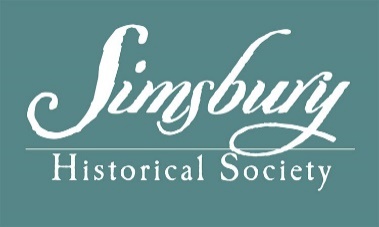 Do you enjoy meeting new people and working with the public?  If so, we would like to invite you to join our team at the Simsbury Historical Society.  We have a wonderful crew of volunteers who help with some of the following:  guiding tours, helping to host special events, working in our museum store and various other activities.  If you have special skills as a seamstress, gardener, woodworker, home repair tinkerer, writer, librarian, videographer or computer keyboarder then we have volunteer opportunities to utilize your talents.There are many benefits to volunteering at the museum.  Not only will you share the past with hundreds of visitors, you’ll also develop new skills, add to your resume, make new friends, and have some fun too. You will certainly gain a greater appreciation for the wonderful heritage of Simsbury.  If you are interested in joining our great team, please complete and mail this form to the address below and for more information, contact us at info@simsburyhistory.org or 860-658-2500.Name: ________________________________________________________Address: _______________________________________________________Telephone: ________________________ Cell: _____________________ E-mail: ______________________I am interested in:Visitors Center: Reception duties including telephone, shop sales, ticketingOffice and Archives: Office assistance including filing, computer data entry, transcribing, preparing mailings, or calling volunteersDocents/Tour Guides and Hosts or Program Facilitators: Providing tours of our museum buildings, presenting programs for childrenGardens, Grounds and Building Maintenance: Gardening/grounds care under supervision of staff gardener, wood working or handyman repairs to our buildingsMarketing/Membership/Publicity: Writing press releases and marketing pieces, writing articles for website and newsletterCuratorial Assistance: Working with our collection of artifacts, research, data entryOther: _______________________________________________	The museum store and archives are open Thursday-Saturday noon to 4.	Some volunteer activities take place at other times as needed.Simsbury Historical Society, P.O. Box 2, Simsbury, CT 06070    Phone: 860-658-2500.                 10/2022